云南省精神病医院十百千工程科研项目物资采购竞争性谈判公告(项目编号：YNSJ20201104)1.采购条件参照有关法律法规的规定，云南省精神病医院十百千工程项目使用试剂材料等物资采购已经获得医院院长办公会会议的批准，对该项目进行谈判，竭诚欢迎具有完成该项目能力的潜在供应商参加谈判。2.项目概况2.1项目名称：云南省精神病医院十百千工程科研项目物资采购。2.2采购需求：（1）货物需求一览表及技术规格预算经费：164515.00元（2）货物需求一览表及技术规格旷场视频分析系统目的：旷场实验可以同时观测老鼠的站立、自主活动性、探洞行为等多种行为。1、硬件：大鼠活动区域80cm×80cm         小鼠活动区域40cm×40cm2、▲软件：○观察时间  ○总路程（总活动度）  ○平均速度  ○休息时间  ○活动时间  ○活动次数  ○线性度  ○区域分布指标（四边、四角、四周、中央的活动情况） ○站立次数（爬壁） ○站立时间（爬壁） ○站立次数（直立） ○站立时间（直立） ○支持固定时段和任意时段两种分析方法；3、实验过程自动化，避免了人工观察、计数引入的主观误差和对实验动物的干扰4、加入动物面壁站立的相关指标5、视频采集有原始录像，保证试验可查性6、软件自动跟踪分析，生成EXCEL文件，可在SPSS等统计分析软件直接分析MORRIS 水迷宫视频分析系统（通用MORRIS 水迷宫视频分析系统）目的：MORRIS 水迷宫用于检测（大）小鼠的对空间位置觉和方向觉（空间定位）的学习记忆的能力，是神经精神药理研究必备的实验仪器。监测和记录参数：观察时间，总路程，平均速度，上台时间（潜伏期），初始角，上台前路程，上台前平均速度，穿越平台的次数，上台情况的总结，运动轨迹图，四个象限逗留的时间和路程，中央逗留的时间和路程，四象限时间和路程百分比，周边逗留的时间和路程，四象限轨迹分色处理，台周边逗留的时间和路程等。鼠脑立体定位仪它是利用颅骨外面的标志或其它参考点所规定的三度坐标系统,来确定皮层下某些神经结构的位置,以便在非直视暴露下对其进行定向的刺激、破坏、注射药物、引导电位等研究。动物脑立体定位仪是神经解剖、神经生理、神经药理和神经外科等领域内的重要研究设备，用于对神经结构进行定向的注射、刺激、破坏、引导电位等操作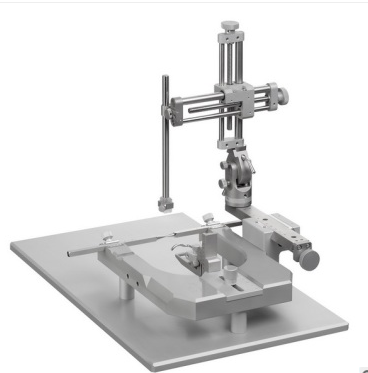 2.3预算金额：30000.00元3.供应商资格要求3.1本次采购要求供应商具有独立承担民事责任的能力，提供法人或者其他组织的营业执照等证明文件。3.2具有良好的商业信誉和健全的财务会计制度，提供2018年经第三方审计的审计报告及财务报表(包括资产负债表、利润表、现金流量表)，成立不满1年的，提供自成立至今的财务报表(包括资产负债表、利润表、现金流量表）。3.3具有依法缴纳税收和社会保障资金的良好记录，提供2019年1月至今任意连续3个月依法缴纳税收和缴纳社会保障资金的证明(成立未满3个月的提供成立以来的税收和社会保障资金缴纳凭证或相关情况说明；依法免税或不需要缴纳社会保障资金的供应商，应提供相应文件证明其依法免税或不需要缴纳社会保障资金)。3.4具有履行合同所必须的设备和专业技术能力，提供相关证明材料。物资必须提供相关资料，生产产品三证，符合国家、省级标准等。3.5信用要求：供应商应在“信用中国”网站（www.creditchina.gov.cn）未被列入失信被执行人记录、重大税收违法案件当事人名单（被禁止在一定期限内参加谈判活动但期限届满的除外）。供应商须提供“信用中国（www.creditchina.gov.cn）”网站查询结果证明材料（查询时间为本公告发布之日起至响应文件递交截止时间止）。3.6其他要求3.6.1本项目不接受联合体谈判。3.6.2单位负责人为同一人或者存在直接控股、管理关系的不同供应商，不得参加同一合同项下的谈判活动。5.响应文件提交的截止时间、开启时间及地点5.2响应文件递交截止时间：2020年11月10日09时00分。5.4谈判时间：2020年11月10日09时00分。5.5谈判地点：云南省精神病医院4号楼2楼科教部会议室。5.6逾期送达的、未送达指定地点的或者不按照谈判文件要求密封的响应文件，采购人拒绝接收。6.发布公告的媒介本次竞争性谈判公告在云南省精神病医院官网上发布。7.采购人名称、地址和联系方法采 购 人：云南省精神病医院地    址：昆明市穿金路733号联 系 人：张宝洪联系电话：（0871）65619734序号名称规格单位数量单价（元）合价（元）1KAPA SYBR FAST Universal qPCR Kit10ml42PI3 Kinase p110α100ul23蛋白酶抑制剂混合物44PhosSTOP™45胰酶100ml86粘附载玻片40盒/箱37澳洲胎牛血清500ml瓶78底物显色试剂500ml盒49尿AD7C-NTP试剂盒1盒盒110血清TRPC6试剂盒1盒盒111一次性使用真空采血管(9ml)9ml肝素支30012一次性使用尿液收集器(15ml)15ml支3001310ml离心管10ml支300141.5ml离心管1.5ml支300152ml冻存管2ml支30016EP管1ml支20017酶标板条8孔条条5018移液器可替换吸头5-50ul包119一次性棉签50支/包包5020human total TrkB ELISA(DYC397-2)1kit121human total BDNF ELISA(DY248)1kit122hrp -streptavidin 1只32310ml离心管10ml包10241.5ml离心管1.5ml包525Nunc MaxiSorp™ flat-bottom酶标板个2026蛋白酶抑制剂混合物127PrimeScript™ RT reagent Kit with gDNA Eraser 
(Perfect Real Time)100 Rxns328TB Green® Premix Ex Taq™ II (Tli RNaseH Plus)400 Rxns129TMB ELISA底物(Highest Sensitivity)瓶瓶130human total TrkB ELISA(DYC397-2)1kit131甲醇500ml1032TRIzol™ Reagent200ml133胎牛血清（澳洲）500ml瓶534Penicillin-Streptomycin, Liquid（1%青链霉素双抗）100ml瓶435Collagenase, Type II, powder1g支1